 SOS PRISÕES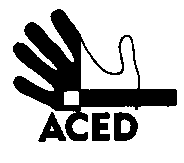 Ex.mos. SenhoresProvedor de Justiça; Inspecção-Geral dos Serviços de Justiça; Ministério da JustiçaC/cPresidente da República; Presidente da Assembleia da República; Presidente da Comissão de Assuntos Constitucionais, Direitos, Liberdades e Garantias da A.R.; Presidente da Comissão de Direitos Humanos da Ordem dos Advogados; Comissão Nacional para os Direitos HumanosLisboa, 14-08-2014N.Refª n.º 135/apd/14Assunto: espancado queimado em Vale de JudeusNo dia 11 de Agosto Semedo, recluso em Vale de Judeus, pegou fogo à cela disciplinar como forma de protesto desesperado contra um castigo que considerou abusivo e injusto mas pronunciado pelo director do presídio.Quando o fogo alastrou, com ele na cela, começou aos gritos. Foi nessa altura que a guarda terá compreendido o que se passava. A intervenção para apagar o fogo e libertar o preso do perigo, porém, demorou a ser feita. Queimado e já fora da cela o recluso foi espancando brutalmente, segundo testemunhas. O INEM, entretanto chamado, transportou o preso para um hospital, para a sua unidade de queimados. Estima-se que seja grave o seu estado de saúde. A ACED insta quem de direito a inquirir o que se passou e a tirar daí as ilações aplicáveis. A Direcção